《花木兰》短文写作       你们已经看了三个不同版本的花木兰的故事，有课文、电影还有剧本。不同的作者会展现出不太一样的花木兰。       今天，你来当写故事的人！请你从下面人物中选择一个，用他/她的角度来写这个故事。花木兰的父亲花木兰的母亲花木兰自己花木兰的弟弟一起打仗的兄弟（剧本中）：刘大哥李大哥         你可以参考：课堂资料：课文，剧本，电影和课文的对比海报课堂笔记：核心词汇组织图（第七天的活动）：关于木兰的核心词汇短文 要包含:自我介绍我对木兰看法是什么？为什么？生活的情况遇到什么问题至少用2个关于情绪的词、2个关于战争的词、2个形容词、和两个其他的词《花木兰》短文写作测验单《花木兰》短文写作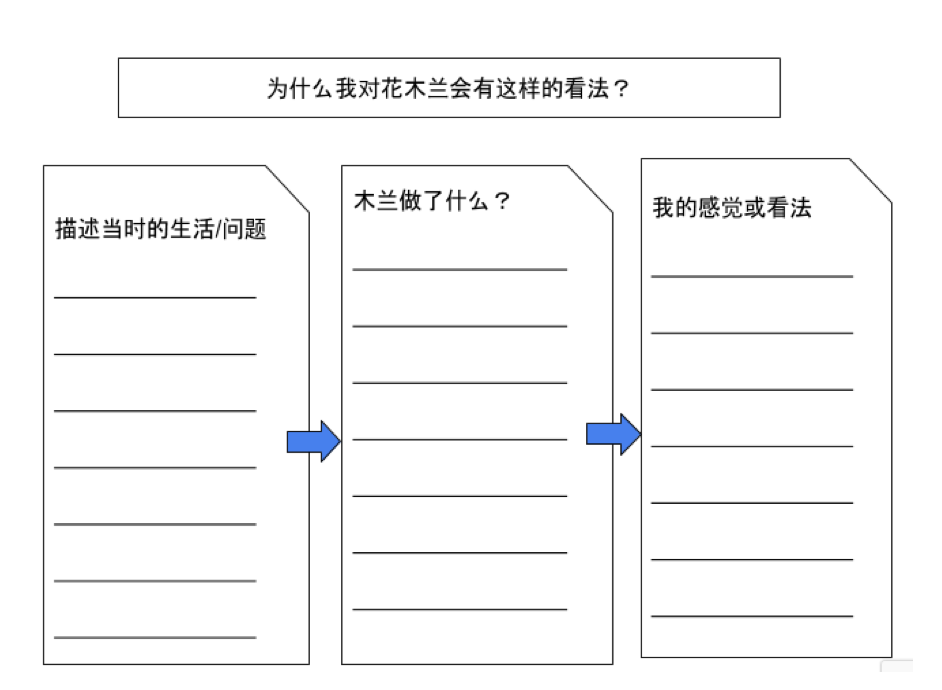 评分标准：4 超过标准3 达到标准2 接近标准1 未达标准故事连贯性故事内容连贯、清楚，有跟课堂资料（课文、电影、剧本）对应的情节。故事内容完整交代清楚。故事内容大致交代清楚。故事内容不清楚，读者很难读懂。细节充足灵活运用词汇（动作、心情、表情）、标点符号，清楚地表达作者的观点。正确运用词汇（动作、心情、表情）和标点符号表达作者观点。运用部分词汇（动作、心情、表情）和标点符号表达作者观点。运用少数词汇（动作、心情、表情）和标点符号表达叙述者的观点。观点合理文章表达出的作者的观点合理，从课堂资料（课文、电影、剧本）推论而来，并融入社会、文化价值观。文章表达出的作者的观点合理，从课堂资料（课文、电影、剧本）推论而来。叙述者的观点与课堂资料没有紧密联系。叙述者的观点和课堂资料不符。